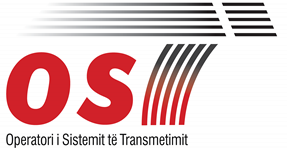 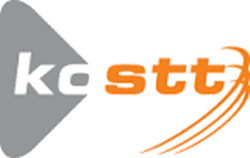 Metodologjia për rregullat për dimensionimin e FRR në Bllokun LFC AK ne përputhje me Artikullin 157(1) të Rregullores së Komisionit (EU) 2017/1485 të datës 2 Gushtit 2017 mbi  themelimin e udhëzuesit për operimin e sistemit transmetues Gusht 2020TSO-të e Bllokut LFC AK duhet te përcaktojnë kapacitetin rezervë të kërkuar për FRR të Bllokut AK duke u bazuar në të dhënat historike te viteve te kaluara të cilat përmbajnë së paku vlerat historike për disbalancet e Bllokut LFC AK. Për këtë qëllim  përdoren të dhënat mesatare 15-minutëshe për periudhën kohore ndërmjet 1 Korrikut të vitit paraprak dhe 30 Qershorit të vitit aktual, por në qoftë se të gjitha palët dakordohen, mund të përdoret ndonjë periudhë tjetër kohore. Monitoruesi i Bllokut LFC është i obliguar që të bëj grumbullimin e këtyre të dhënave. Të gjitha TSO-të e Bllokut LFC AK përcaktojnë kapacitetin rezervë për FRR qe është e mjaftueshme për të respektuar parametrat aktual të synuar të FRCE në përputhje me marrëveshjen „Marrëveshja e te gjitha e TSO-ve të Evropës Kontinentale (CE) për parametrat  e synuar për restaurimin e gabimit të rregullimit të frekuencës, në përputhje me nenin 128 dhe nenin 131 të Rregullores së Komisionit (BE) 2017/1485 të datës 2 gusht, për krijimin e  Udhëzimit për funksionimin e sistemit të transmetimit të energjisë elektrike (All CE TSOs’ Agreement on frequency restoration control error target parameters in accordance with Article 128 and Article 131 of the Commission Regulation (EU) 2017/1485 of 2 August establishing a Guideline on electricity transmission system operation“) për periudhën kohore të referuar në paragrafin e parë duke u bazuar së paku në një metodologji probabilistike. Përveç metodologjisë probabilistike, kapaciteti rezervë i kërkuar i FRR nuk mund të jetë më i vogël se incidenti referent për kahjen  përkatëse. Incidenti pozitiv për dimensionim te FRR të Bllokut LFC AK është i barabartë me rënien e modulit më të madh gjenerues në Bllokun LFC AK, në përputhje me Artikullin  157(2.d) të SO GL. Incidenti negativ për dimensionim te FRR të Bllokut LFC AK është i barabartë me rënien  e stabilimentit më të madh të konsumit në Bllokun LFC AK, në përputhje me Artikullin  157(2.d) të SO GL. Incidenti pozitiv për dimensionimin e FRR për secilin TSO është i barabartë me rënien e modulit më të madh gjenerues të TSO përkatëse, në përputhje me Artikullin  157(2.d) të SO GL. Incidenti negativ për dimensionimin e FRR për secilin TSO është i barabartë me rënien e stabilimentit më të madh të konsumatorit të TSO përkatëse, në përputhje me Artikullin  157(2.d) të SO GL. Të gjitha TSO-të e Bllokut LFC AK duhet të sigurohen që kapaciteti i rezervës pozitive për FRR është i mjaftueshëm për mbulimin e disbalanceve pozitive të LFC Bllokut AK së paku 99 % të kohës, duke u bazuar në të dhënat  historike të referuara në paragrafin e parë. Të gjitha TSO-të e Bllokut LFC AK duhet të sigurohen që kapaciteti i rezervës negative për FRR është i mjaftueshëm për mbulimin e disbalanceve negative të Bllokut LFC AK së paku 99 % të kohës, duke u bazuar në të dhënat historike të referuara në paragrafin e parë. Përpjesa e kapacitetit rezervë të FRR në drejtim pozitiv që kërkohet nga secila TSO 𝑃𝑖 si obligim për FRR për vitin kalendarik 𝑡 në shqyrtim do të bazohet  në shprehjen vijuese për të gjitha TSO-të e Bllokut LFC AK: Ku: ,+ është obligimi fillestar për FRR për TSO i për vitin kalendarik 𝑡;   është vlera e dimensionimit te FRR e llogaritur për Bllokun LFC AK; është kapaciteti rezervë në zonën rregulluese i gjatë periudhës që i referohet në paragrafin e parë, e llogaritur sipas metodologjisë probabilistike, d.m.th. e barabartë me incidentin qe merret gjate dimensionimit pozitiv te rezervës  për atë TSO;  është kapaciteti rezervë në zonën rregulluese gjatë periudhës së referuar në paragrafin e parë, e llogaritur sipas metodologjisë probabilistike, d.m.th. kapaciteti rezervë pozitiv i FRR është i mjaftueshëm që të mbuloj disbalancet pozitive  të TSO së paku 99 % të kohës t; Përpjesa e kapacitetit rezervë të FRR në kahun negativ për secilin TSO 𝑃𝑖 për obligimin për FRR për vitin kalendarik 𝑡 në shqyrtim do të bazohet në shprehjen vijuese për të gjithë TSO-të e Bllokut LFC AK: Ku: − është obligimi fillestar për FRR për TSO i për vitin kalendarik 𝑡;  është vlera e dimensionimit te FRR e llogaritur për Bllokun LFC AK; është kapaciteti rezervë në zonën rregulluese i gjatë periudhës së referuar në paragrafin e parë, e llogaritur sipas metodologjisë probabilistike, d.m.th. e barabartë me incidentin qe merret gjate dimensionimit negativ te rezervës  për atë TSO; është kapaciteti rezervë për zonën rregulluese gjatë periudhës së referuar në paragrafin e parë, e llogaritur sipas metodologjisë probabilistike, d.m.th. kapaciteti rezervë negativ i FRR është i mjaftueshëm për mbulimin e disbalanceve negative të TSO së paku 99 % të kohës t; Çdo vit, por jo më vonë se 15 Korrik, TSO-të e Bllokut  LFC AK duhet ti ofrojnë njëri tjetrit të dhënat e nevojshme për te bere llogaritjet  e përmendura më sipër. Çdo TSO ne Bllokun LFC AK përcakton në mënyrë të pavarur raportin e FRR automatike, FRR manuale, kohën për aktivizimin e plotë të FRR automatike dhe kohën për aktivizimin e plotë të FRR manuale me qëllim qe te jete në përputhshmëri me parametrat e synuar të FRCE.